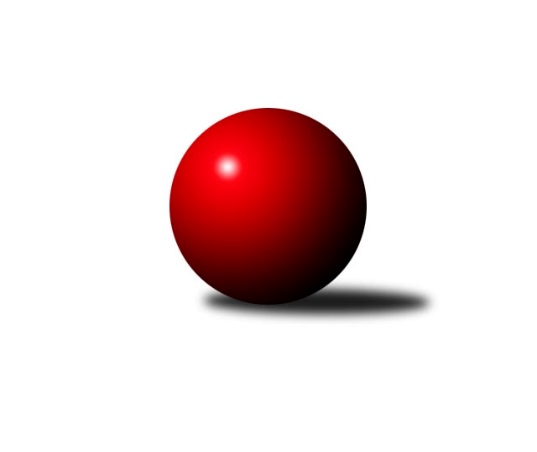 Č.14Ročník 2022/2023	11.2.2023Nejlepšího výkonu v tomto kole: 3376 dosáhlo družstvo: TJ Sokol Mistřín 3. KLM D 2022/2023Výsledky 14. kolaSouhrnný přehled výsledků:TJ Loko České Budějovice 	- KK Slavoj Žirovnice 	6:2	3316:3093	16.5:7.5	11.2.KK Vyškov B	- TJ Centropen Dačice B	5:3	3366:3360	12.0:12.0	11.2.TJ Sokol Slavonice	- TJ Sokol Šanov 	4:4	3192:3231	11.0:13.0	11.2.Vltavan Loučovice	- KK Jihlava B	4:4	3187:3171	11.5:12.5	11.2.TJ Sokol Mistřín 	- TJ Lokomotiva Valtice  	5:3	3376:3279	14.0:10.0	11.2.Tabulka družstev:	1.	TJ Sokol Šanov	12	7	2	3	57.5 : 38.5 	152.5 : 135.5 	 3251	16	2.	TJ Loko České Budějovice	13	7	2	4	60.5 : 43.5 	173.0 : 139.0 	 3265	16	3.	TJ Sokol Slavonice	13	7	1	5	59.5 : 44.5 	161.0 : 151.0 	 3268	15	4.	KK Jihlava B	13	6	2	5	53.0 : 51.0 	147.5 : 164.5 	 3254	14*	5.	KK Slavoj Žirovnice	12	6	1	5	46.0 : 50.0 	139.0 : 149.0 	 3228	13	6.	TJ Sokol Mistřín	13	6	1	6	53.5 : 50.5 	168.0 : 144.0 	 3234	13	7.	TJ Start Jihlava	12	5	2	5	50.0 : 46.0 	148.5 : 139.5 	 3230	12	8.	KK Vyškov B	14	5	1	8	44.0 : 68.0 	150.0 : 186.0 	 3246	11	9.	Vltavan Loučovice	12	3	4	5	41.5 : 54.5 	139.5 : 148.5 	 3204	10	10.	TJ Centropen Dačice B	13	4	2	7	48.5 : 55.5 	157.0 : 155.0 	 3329	10	11.	TJ Lokomotiva Valtice 	13	5	0	8	46.0 : 58.0 	144.0 : 168.0 	 3205	10  * Družstvu KK Jihlava B budou v konečné tabulce odečteny 2 body
Podrobné výsledky kola:	 TJ Loko České Budějovice 	3316	6:2	3093	KK Slavoj Žirovnice 	Martin Voltr	127 	 141 	 143 	151	562 	 2.5:1.5 	 519 	 127	110 	 130	152	Patrik Solař	Václav Klojda ml.	143 	 139 	 149 	138	569 	 4:0 	 484 	 114	120 	 130	120	Pavel Ryšavý	Jiří Bláha	135 	 134 	 155 	140	564 	 3:1 	 536 	 151	113 	 148	124	David Švéda	Jan Sýkora	128 	 132 	 125 	125	510 	 2:2 	 515 	 135	147 	 117	116	František Kožich	Zdeněk Kamiš	142 	 139 	 133 	156	570 	 3:1 	 497 	 119	124 	 146	108	Libor Kočovský	Lukáš Klojda	138 	 131 	 138 	134	541 	 2:2 	 542 	 136	123 	 148	135	František Jakoubekrozhodčí: Václav Klojda st.Nejlepší výkon utkání: 570 - Zdeněk Kamiš	 KK Vyškov B	3366	5:3	3360	TJ Centropen Dačice B	Tomáš Vejmola	133 	 150 	 130 	161	574 	 3:1 	 538 	 139	130 	 122	147	Stanislav Dvořák	Miloslav Krejčí	149 	 160 	 139 	154	602 	 3:1 	 599 	 148	151 	 159	141	Milan Kabelka	Tomáš Jelínek	134 	 134 	 137 	124	529 	 2:2 	 543 	 118	141 	 131	153	Tomáš Bártů	Pavel Vymazal	144 	 144 	 147 	143	578 	 2:2 	 539 	 147	148 	 114	130	Karel Kunc	Jan Večerka	129 	 138 	 110 	160	537 	 1:3 	 535 	 135	147 	 120	133	Jan Neuvirt	Kamil Bednář	142 	 128 	 136 	140	546 	 1:3 	 606 	 170	149 	 149	138	Lukáš Prknarozhodčí: Břetislav LáníkNejlepší výkon utkání: 606 - Lukáš Prkna	 TJ Sokol Slavonice	3192	4:4	3231	TJ Sokol Šanov 	Miroslav Kadrnoška	132 	 128 	 131 	119	510 	 2:2 	 494 	 120	129 	 125	120	Milan Volf	David Drobilič	150 	 119 	 138 	148	555 	 2:2 	 549 	 116	151 	 141	141	Jan Zifčák ml.	Pavel Blažek	147 	 133 	 144 	101	525 	 1:3 	 551 	 117	138 	 150	146	Petr Bakaj	Jiří Ondrák ml. *1	119 	 130 	 109 	130	488 	 1:3 	 518 	 125	145 	 129	119	Jaroslav Klimentík	Michal Dostál	137 	 148 	 151 	103	539 	 3:1 	 549 	 132	130 	 141	146	Petr Mika	Jiří Matoušek	151 	 136 	 148 	140	575 	 2:2 	 570 	 148	160 	 119	143	Jiří Konvalinkarozhodčí: Josef Smažilstřídání: *1 od 61. hodu Ladislav ChalupaNejlepší výkon utkání: 575 - Jiří Matoušek	 Vltavan Loučovice	3187	4:4	3171	KK Jihlava B	Miroslav Šuba	133 	 168 	 125 	138	564 	 2:2 	 535 	 123	128 	 131	153	Miroslav Pleskal *1	Robert Weis *2	136 	 121 	 123 	141	521 	 2.5:1.5 	 504 	 125	135 	 123	121	Martin Dolák	Josef Gondek	140 	 132 	 126 	131	529 	 2:2 	 536 	 132	127 	 136	141	Jakub Čopák	Tomáš Suchánek	122 	 121 	 144 	140	527 	 1:3 	 540 	 128	134 	 133	145	Jaroslav Matějka	Libor Dušek	118 	 124 	 136 	118	496 	 2:2 	 500 	 131	107 	 128	134	Martin Čopák	Jan Smolena	148 	 131 	 138 	133	550 	 2:2 	 556 	 131	144 	 151	130	Ondřej Matularozhodčí: Jiří Bláhastřídání: *1 od 61. hodu Matyáš Stránský, *2 od 61. hodu Jaroslav SuchánekNejlepší výkon utkání: 564 - Miroslav Šuba	 TJ Sokol Mistřín 	3376	5:3	3279	TJ Lokomotiva Valtice  	Radek Blaha	138 	 145 	 147 	137	567 	 1:3 	 576 	 148	151 	 137	140	František Herůfek ml.	Radim Pešl	138 	 137 	 128 	128	531 	 2:2 	 530 	 132	116 	 140	142	Robert Herůfek	Marek Ingr	113 	 142 	 156 	135	546 	 4:0 	 486 	 105	114 	 143	124	Josef Vařák	Josef Blaha	146 	 130 	 169 	136	581 	 1:3 	 616 	 156	139 	 156	165	Zdeněk Musil	Martin Fiala	145 	 137 	 134 	184	600 	 4:0 	 512 	 144	119 	 129	120	Jan Herzán	Petr Valášek	152 	 130 	 132 	137	551 	 2:2 	 559 	 134	146 	 129	150	Roman Krůzarozhodčí: Jakub CizlerNejlepší výkon utkání: 616 - Zdeněk MusilPořadí jednotlivců:	jméno hráče	družstvo	celkem	plné	dorážka	chyby	poměr kuž.	Maximum	1.	Pavel Kabelka 	TJ Centropen Dačice B	572.32	373.7	198.6	2.2	5/7	(617)	2.	Petr Janák 	TJ Centropen Dačice B	571.72	376.2	195.6	3.9	6/7	(613)	3.	Petr Votava 	TJ Start Jihlava 	568.95	374.1	194.8	3.2	7/7	(627)	4.	Petr Mika 	TJ Sokol Šanov 	565.77	377.5	188.3	3.5	5/6	(632)	5.	Jaroslav Mihál 	TJ Loko České Budějovice 	565.75	375.2	190.6	3.7	7/7	(616)	6.	Jiří Matoušek 	TJ Sokol Slavonice	565.61	374.2	191.4	3.6	6/7	(592)	7.	Tomáš Vejmola 	KK Vyškov B	564.14	370.0	194.1	5.0	8/8	(602)	8.	Martin Voltr 	TJ Loko České Budějovice 	563.12	373.2	189.9	6.0	6/7	(619)	9.	Martin Votava 	TJ Start Jihlava 	562.40	370.4	192.0	3.3	7/7	(591)	10.	Josef Gondek 	Vltavan Loučovice	561.70	373.3	188.4	5.1	6/7	(604)	11.	Pavel Vymazal 	KK Vyškov B	561.10	372.0	189.1	4.7	7/8	(613)	12.	Jaroslav Matějka 	KK Jihlava B	560.19	369.3	190.9	3.5	6/7	(601)	13.	Tomáš Červenka 	TJ Sokol Šanov 	557.83	366.0	191.9	5.0	5/6	(589)	14.	Milan Kabelka 	TJ Centropen Dačice B	557.20	370.5	186.7	3.7	5/7	(599)	15.	Radim Pešl 	TJ Sokol Mistřín 	554.43	369.5	184.9	3.9	7/7	(603)	16.	Ladislav Chalupa 	TJ Sokol Slavonice	553.43	371.4	182.0	5.1	5/7	(577)	17.	Jakub Čopák 	KK Jihlava B	553.09	371.6	181.5	4.2	7/7	(585)	18.	Patrik Solař 	KK Slavoj Žirovnice 	552.25	374.3	178.0	6.3	6/6	(609)	19.	Lukáš Novák 	KK Jihlava B	551.24	367.1	184.2	4.4	5/7	(579)	20.	Matyáš Stránský 	KK Jihlava B	550.55	376.6	174.0	6.2	5/7	(589)	21.	Václav Klojda  ml.	TJ Loko České Budějovice 	548.80	364.2	184.6	4.2	5/7	(570)	22.	Jiří Konvalinka 	TJ Sokol Šanov 	548.76	365.3	183.5	4.7	5/6	(592)	23.	František Herůfek  ml.	TJ Lokomotiva Valtice  	548.73	374.0	174.8	7.2	8/8	(576)	24.	Tomáš Bártů 	TJ Centropen Dačice B	548.51	367.6	180.9	3.7	7/7	(593)	25.	Marek Ingr 	TJ Sokol Mistřín 	547.90	363.4	184.5	4.5	7/7	(585)	26.	Michal Dostál 	TJ Sokol Slavonice	547.77	367.8	180.0	3.9	5/7	(563)	27.	Lukáš Klojda 	TJ Loko České Budějovice 	547.46	375.7	171.8	6.8	5/7	(577)	28.	Martin Čopák 	KK Jihlava B	547.40	367.9	179.5	5.3	7/7	(598)	29.	František Jakoubek 	KK Slavoj Žirovnice 	546.13	371.0	175.1	5.3	6/6	(589)	30.	Lukáš Prkna 	TJ Centropen Dačice B	545.13	363.1	182.0	5.8	6/7	(606)	31.	Miroslav Šuba 	Vltavan Loučovice	543.14	370.8	172.4	6.1	6/7	(587)	32.	Josef Vařák 	TJ Lokomotiva Valtice  	542.69	367.1	175.6	6.6	7/8	(594)	33.	Jiří Ondrák  ml.	TJ Sokol Slavonice	542.07	355.6	186.5	4.8	5/7	(555)	34.	Martin Fiala 	TJ Sokol Mistřín 	541.82	355.5	186.4	3.4	7/7	(600)	35.	Jaroslav Suchánek 	Vltavan Loučovice	541.80	366.3	175.5	5.4	5/7	(576)	36.	David Drobilič 	TJ Sokol Slavonice	541.29	365.1	176.1	5.2	7/7	(577)	37.	Jan Zifčák  ml.	TJ Sokol Šanov 	541.03	360.2	180.8	6.5	6/6	(591)	38.	Kamil Bednář 	KK Vyškov B	538.92	376.5	162.4	6.5	6/8	(565)	39.	Pavel Blažek 	TJ Sokol Slavonice	538.64	361.6	177.1	5.2	7/7	(558)	40.	Robert Weis 	Vltavan Loučovice	538.08	371.4	166.7	7.0	6/7	(572)	41.	Libor Kočovský 	KK Slavoj Žirovnice 	537.22	371.5	165.7	7.3	6/6	(662)	42.	František Kožich 	KK Slavoj Žirovnice 	536.83	361.2	175.6	6.4	6/6	(559)	43.	Zdeněk Musil 	TJ Lokomotiva Valtice  	536.50	360.4	176.1	6.0	7/8	(616)	44.	Miroslav Kadrnoška 	TJ Sokol Slavonice	536.07	368.1	167.9	4.8	7/7	(585)	45.	Jan Smolena 	Vltavan Loučovice	534.89	363.9	171.0	8.5	6/7	(563)	46.	Jan Neuvirt 	TJ Centropen Dačice B	534.86	365.4	169.4	7.4	6/7	(562)	47.	Petr Valášek 	TJ Sokol Mistřín 	534.28	359.4	174.9	5.3	6/7	(605)	48.	Milan Volf 	TJ Sokol Šanov 	533.84	364.1	169.8	8.5	5/6	(568)	49.	Tomáš Jelínek 	KK Vyškov B	532.12	368.9	163.2	8.6	7/8	(584)	50.	Roman Doležal 	TJ Start Jihlava 	530.49	356.6	173.9	3.8	7/7	(588)	51.	Michal Stieranka 	TJ Sokol Šanov 	530.35	362.7	167.7	7.0	5/6	(547)	52.	David Švéda 	KK Slavoj Žirovnice 	529.14	360.8	168.3	5.5	6/6	(586)	53.	Petr Hlaváček 	TJ Start Jihlava 	528.49	361.6	166.9	6.9	7/7	(561)	54.	Eduard Varga 	KK Vyškov B	527.00	372.3	154.7	11.0	6/8	(563)	55.	Libor Dušek 	Vltavan Loučovice	523.92	372.7	151.3	8.5	6/7	(560)	56.	Sebastián Zavřel 	TJ Start Jihlava 	523.07	352.5	170.5	7.1	5/7	(546)	57.	Jan Herzán 	TJ Lokomotiva Valtice  	522.40	365.3	157.1	8.7	8/8	(552)	58.	Radek Blaha 	TJ Sokol Mistřín 	522.07	354.3	167.8	6.3	7/7	(622)	59.	Jan Sýkora 	TJ Loko České Budějovice 	521.43	358.5	163.0	5.9	5/7	(555)	60.	Josef Blaha 	TJ Sokol Mistřín 	518.60	356.2	162.4	6.6	6/7	(603)	61.	Pavel Ryšavý 	KK Slavoj Žirovnice 	517.13	353.3	163.9	7.5	5/6	(572)	62.	Robert Herůfek 	TJ Lokomotiva Valtice  	516.67	358.5	158.2	9.6	6/8	(559)	63.	Jaroslav Klimentík 	TJ Sokol Šanov 	516.50	359.0	157.5	9.8	4/6	(550)		Miloslav Krejčí 	KK Vyškov B	602.00	394.0	208.0	2.0	1/8	(602)		Zbyněk Bábíček 	TJ Sokol Mistřín 	581.00	395.5	185.5	6.0	2/7	(598)		Josef Brtník 	TJ Centropen Dačice B	574.05	378.5	195.6	2.6	4/7	(591)		Vít Jírovec 	KK Jihlava B	571.00	371.0	200.0	4.0	1/7	(571)		Roman Macek 	TJ Sokol Mistřín 	557.38	369.9	187.5	5.6	4/7	(581)		Zdeněk Kamiš 	TJ Loko České Budějovice 	556.13	376.1	180.0	3.7	3/7	(571)		Ondřej Matula 	KK Jihlava B	556.00	363.0	193.0	4.0	1/7	(556)		David Stára 	TJ Lokomotiva Valtice  	552.12	367.8	184.4	4.4	5/8	(572)		Miroslav Čekal 	KK Slavoj Žirovnice 	551.33	369.9	181.4	5.7	3/6	(565)		Roman Krůza 	TJ Lokomotiva Valtice  	551.00	367.5	183.5	5.3	4/8	(561)		Dušan Rodek 	TJ Centropen Dačice B	550.50	354.0	196.5	2.5	2/7	(562)		Jan Večerka 	KK Vyškov B	545.96	363.6	182.4	4.9	5/8	(598)		Aleš Procházka 	TJ Sokol Šanov 	545.00	364.0	181.0	5.0	1/6	(545)		Jiří Vlach 	TJ Start Jihlava 	544.58	361.6	183.0	5.0	4/7	(570)		Miroslav Pleskal 	KK Jihlava B	544.08	368.0	176.1	5.1	4/7	(597)		Roman Mlynarik 	TJ Lokomotiva Valtice  	543.67	373.2	170.5	7.8	3/8	(573)		Tomáš Reban 	TJ Loko České Budějovice 	541.22	373.1	168.1	7.4	3/7	(570)		Pavel Zaremba 	KK Vyškov B	541.00	361.7	179.3	8.2	4/8	(574)		Karel Kunc 	TJ Centropen Dačice B	539.00	361.0	178.0	5.0	1/7	(539)		Petr Bakaj 	TJ Sokol Šanov 	538.67	357.7	181.0	3.8	3/6	(557)		Stanislav Dvořák 	TJ Centropen Dačice B	538.00	352.0	186.0	4.0	1/7	(538)		Jiří Bláha 	TJ Loko České Budějovice 	534.33	365.1	169.2	7.3	3/7	(564)		Ivan Torony 	TJ Sokol Šanov 	532.00	367.0	165.0	9.0	1/6	(532)		Tomáš Dejmek 	KK Jihlava B	531.00	366.0	165.0	9.0	1/7	(531)		Martin Jirkal 	Vltavan Loučovice	528.00	350.0	178.0	5.0	1/7	(528)		Pavel Černý 	TJ Loko České Budějovice 	524.00	351.5	172.5	5.5	4/7	(546)		Jiří Douda 	TJ Loko České Budějovice 	523.00	356.3	166.7	5.7	3/7	(563)		Jiří Poláček 	TJ Start Jihlava 	522.00	372.0	150.0	5.0	1/7	(522)		Petr Večerka 	KK Vyškov B	515.00	354.0	161.0	7.0	1/8	(515)		Tomáš Polánský 	TJ Loko České Budějovice 	509.00	344.0	165.0	10.0	1/7	(509)		Martin Dolák 	KK Jihlava B	508.58	342.8	165.8	4.8	3/7	(555)		Jaroslav Zahrádka 	KK Vyškov B	507.00	348.0	159.0	6.0	1/8	(507)		Tomáš Suchánek 	Vltavan Loučovice	506.50	343.5	163.0	3.5	2/7	(527)		Zdeněk Švehlík 	TJ Start Jihlava 	502.58	345.3	157.3	8.0	4/7	(538)		Josef Petrik 	TJ Sokol Slavonice	499.00	350.0	149.0	8.0	1/7	(499)		Robert Gecs 	TJ Lokomotiva Valtice  	461.00	331.0	130.0	11.0	1/8	(461)		Zbyněk Škoda 	TJ Lokomotiva Valtice  	449.00	321.0	128.0	17.0	1/8	(449)Sportovně technické informace:Starty náhradníků:registrační číslo	jméno a příjmení 	datum startu 	družstvo	číslo startu26287	Tomáš Suchánek	11.02.2023	Vltavan Loučovice	2x22610	Petr Bakaj	11.02.2023	TJ Sokol Šanov 	1x24076	Roman Krůza	11.02.2023	TJ Lokomotiva Valtice  	1x22907	Stanislav Dvořák	11.02.2023	TJ Centropen Dačice B	1x11469	Karel Kunc	11.02.2023	TJ Centropen Dačice B	1x21345	Václav Klojda ml.	11.02.2023	TJ Loko České Budějovice 	1x22395	Miloslav Krejčí	11.02.2023	KK Vyškov B	1x
Hráči dopsaní na soupisku:registrační číslo	jméno a příjmení 	datum startu 	družstvo	22051	Ondřej Matula	11.02.2023	KK Jihlava B	Program dalšího kola:15. kolo18.2.2023	so	10:00	TJ Loko České Budějovice  - TJ Sokol Slavonice	18.2.2023	so	10:00	TJ Centropen Dačice B - KK Jihlava B	18.2.2023	so	12:00	TJ Start Jihlava  - Vltavan Loučovice				-- volný los -- - KK Slavoj Žirovnice 	18.2.2023	so	16:00	TJ Sokol Šanov  - TJ Sokol Mistřín 	18.2.2023	so	16:00	TJ Lokomotiva Valtice   - KK Vyškov B	Nejlepší šestka kola - absolutněNejlepší šestka kola - absolutněNejlepší šestka kola - absolutněNejlepší šestka kola - absolutněNejlepší šestka kola - dle průměru kuželenNejlepší šestka kola - dle průměru kuželenNejlepší šestka kola - dle průměru kuželenNejlepší šestka kola - dle průměru kuželenNejlepší šestka kola - dle průměru kuželenPočetJménoNázev týmuVýkonPočetJménoNázev týmuPrůměr (%)Výkon1xZdeněk MusilValtice 6161xLukáš PrknaDačice109.236061xLukáš PrknaDačice6061xZdeněk MusilValtice 108.926161xMiloslav KrejčíVyškov B6022xZdeněk KamišČ. Buděj.108.625701xMartin FialaMistřín6001xMiloslav KrejčíVyškov B108.516023xMilan KabelkaDačice5991xVáclav Klojda ml.Č. Buděj.108.435692xJosef BlahaMistřín5812xMilan KabelkaDačice107.97599